En la ciudad de Zapopan, Jalisco, siendo las 10:00 diez horas del día 27 veintisiete de febrero de 2020 dos mil veinte, en el sitio que ocupa la sala de juntas de la Dirección de Obras Públicas e Infraestructura, ubicada en Blvrd. Panamericano No. 300, 3er piso, colonia Tepeyac, Zapopan, Jal. En el Centro Integral de Servicios Zapopan (CISZ), se reunieron los integrantes de la Comisión de Asignación de Contratos de Obra Pública, con el objeto de llevar a cabo la Tercera sesión de la Comisión de Asignación y Contratación de Obra Pública de la presente administración, señalándose para esta reunión lo siguiente:El Presidente de la Comisión, Lic. Francis Bujaidar Ghoraichy da inicio formal a la presente sesión de la Comisión (Tercera Sesión).                                                         ORDEN DEL DÍA:Lista de asistencia.Verificación de Quórum. Aprobación de la Orden del Día.Acto de Presentación de Propuestas Técnicas y Económicas del Procedimiento de Contratación por Licitación por Invitación Restringida.Informe de Obras Asignadas por la modalidad de Adjudicación Directa y sus Avances Físicos.Asuntos Varios.Una vez comprobado que las convocatorias correspondientes fueron debidamente notificadas a las autoridades, así como a los representantes de los organismos colegiados a los que hace mención el artículo Sexto del Reglamento de Asignación y Contratación de Obra Pública para el Municipio de Zapopan, Jalisco, que participan en esta Comisión, se procedió a verificar la asistencia, corroborando que se encontraban presentes al inicio de la Sesión, las siguientes personas:1. Lista de asistencia.El Ing. Ismael Jáuregui Castañeda, Secretario Técnico de la Comisión de Asignación de Contratos de Obra Pública, hace uso de la voz y nombra asistencia.Lic. Francis Bujaidar Ghoraichy, Representante Suplente del Presidente de la Comisión de Asignación y Contratación de Obra Pública. Presente.Regidor Mtro. Abel Octavio Salgado Peña, Representante Titular de la Comisión Colegiada y Permanente de Desarrollo Urbano. Ausente.Regidor Sindico Lic. Rafael Martínez Ramírez, Representante Titular de la Comisión Colegiada y Permanente de Hacienda, Patrimonio y Presupuestos Ausente. (Presenta oficio de disculpa por no asistir a la sesión).Regidora Lic. Laura Gabriela Cárdenas Rodríguez, Representante Suplente de la Comisión Colegiada y Permanente de Hacienda, Patrimonio y Presupuestos Presente.Mtra. Adriana Romo López,  Tesorera Municipal, Ausente. Ing. Ismael Jáuregui Castañeda, Secretario Técnico de la Comisión de Asignación de Contratos de Obra Pública. Presente.Ing. Jorge Urdapilleta Núñez, Representante Suplente del Partido Acción Nacional. Presente.Regidor Carlos Gerardo Martínez Domínguez, Representante Titular del Partido Movimiento de Regeneración Nacional. Presente.Lic. William Gómez Hueso, Representante Suplente, de la Fracción Independiente. Presente.Regidor Mtro. Óscar Javier Ramírez Castellanos, Representante Titular del Partido Movimiento Ciudadano. Presente.Arq. Rafael Barragán Maldonado, Representante Titular del Colegio de Arquitectos del Estado de Jalisco. Presente.Ing. Eduardo Mora Blackaller, Representante Titular del Colegio de Ingenieros Civiles del Estado de Jalisco. Presente.Ing. José Manuel Guillen Guerrero, Representante Suplente del Colegio de Ingenieros Civiles del Estado de Jalisco. Presente.Lic. Fermín Cortes Gutiérrez, Representante Titular de la Cámara Mexicana de la Industria de la Construcción. Presente.Ing. Jesús de Jesús Ramos Iglesias, Invitado Jefe de Auditoría a Obra Pública, de la Dirección de Auditoría de la Contraloría Ciudadana. Presente.2. Verificación del quórum legal para sesionar.Se corroboró con la lista de asistencia que se cuenta con el quórum legal requerido para verificar esta Sesión, conforme a lo establecido en los artículos 7° y 10° del Reglamento de Asignación y Contratación de Obra Pública para el Municipio de Zapopan, Jalisco, motivo por el cual se procede a agotar el siguiente punto del orden del día.3.  Aprobación de la Orden del Día.El Presidente de la Comisión, C. Lic. Francis Bujaidar Ghoraichy menciona: muy bien una vez constatado que hay quórum legal requerido, pasamos al punto número tres que es la aprobación de la orden del día que se les hizo llegar previamente, si no hay ninguna observación al respecto lo sometemos a su consideración los que estén a favor, así manifestarlo:Lic. Francis Bujaidar Ghoraichy, Representante Suplente del Presidente de la Comisión de Asignación y Contratación de Obra Pública. A favor.Regidora Lic. Laura Gabriela Cárdenas Rodríguez, Representante Suplente de la Comisión Colegiada y Permanente de Hacienda, Patrimonio y Presupuestos A favor.Ing. Ismael Jáuregui Castañeda, Secretario Técnico de la Comisión de Asignación de Contratos de Obra Pública. A favor.Ing. Jorge Urdapilleta Núñez, Representante Suplente del Partido Acción Nacional. A favor.Regidor Carlos Gerardo Martínez Domínguez, Representante Titular del Partido Movimiento de Regeneración Nacional. A favor.Lic. William Gómez Hueso, Representante Suplente, de la Fracción Independiente. A favor.Regidor Mtro. Óscar Javier Ramírez Castellanos, Representante Titular del Partido Movimiento Ciudadano. A favor.Arq. Rafael Barragán Maldonado, Representante Titular del Colegio de Arquitectos del Estado de Jalisco. A favor.Ing. Eduardo Mora Blackaller, Representante Titular del Colegio de Ingenieros Civiles del Estado de Jalisco. A favor.Ing. José Manuel Guillen Guerrero, Representante Suplente del Colegio de Ingenieros Civiles del Estado de Jalisco. A favor.Lic. Fermín Cortes Gutiérrez, Representante Titular de la Cámara Mexicana de la Industria de la Construcción. A favor.El Presidente de la Comisión, C. Lic. Francis Bujaidar Ghoraichy menciona: muy bien queda aprobada por unanimidad la Orden del Día.4.  Acto de Presentación de Propuestas Técnicas y Económicas del Procedimiento de Contratación por Licitación por Invitación Restringida.El Presidente de la Comisión, C. Lic. Francis Bujaidar Ghoraichy menciona: muy bien desahogado el Tercer punto de la Orden del Día. Pasamos al punto cuarto de la orden del día que es el Acto de Presentación de Propuestas Técnicas y Económicas del Procedimiento de Contratación en la modalidad de Licitación por Invitación Restringida, pido al Secretario de lectura del mismo:El Ing. Ismael Jáuregui Castañeda, Secretario Técnico de la Comisión de Asignación de Contratos de Obra Pública, hace uso de la voz mencionando: Señores Integrantes de la Comisión de Asignación y Contratación de Obra Pública les pido su autorización para que personal del la Unidad de Presupuestos y contratación de Obra Pública se integre a esta mesa para ayudarnos a revisar las propuestas ya que son bastantes las propuestas presentadas. Lic. Francis Bujaidar Ghoraichy, Representante Suplente del Presidente de la Comisión de Asignación y Contratación de Obra Pública, hace usos de la voz mencionando: los que están a favor de lo por el Secretario Técnico de la Comisión favor de manifestarlo:   Lic. Francis Bujaidar Ghoraichy, Representante Suplente del Presidente de la Comisión de Asignación y Contratación de Obra Pública. A favor.Regidora Lic. Laura Gabriela Cárdenas Rodríguez, Representante Suplente de la Comisión Colegiada y Permanente de Hacienda, Patrimonio y Presupuestos A favor.Ing. Ismael Jáuregui Castañeda, Secretario Técnico de la Comisión de Asignación de Contratos de Obra Pública. A favor.Ing. Jorge Urdapilleta Núñez, Representante Suplente del Partido Acción Nacional. A favor.Regidor Carlos Gerardo Martínez Domínguez, Representante Titular del Partido Movimiento de Regeneración Nacional. A favor.Lic. William Gómez Hueso, Representante Suplente, de la Fracción Independiente. A favor.Regidor Mtro. Óscar Javier Ramírez Castellanos, Representante Titular del Partido Movimiento Ciudadano. A favor.Arq. Rafael Barragán Maldonado, Representante Titular del Colegio de Arquitectos del Estado de Jalisco. A favor.Ing. Eduardo Mora Blackaller, Representante Titular del Colegio de Ingenieros Civiles del Estado de Jalisco. A favor.Ing. José Manuel Guillen Guerrero, Representante Suplente del Colegio de Ingenieros Civiles del Estado de Jalisco. A favor.Lic. Fermín Cortes Gutiérrez, Representante Titular de la Cámara Mexicana de la Industria de la Construcción. A favor.El Presidente de la Comisión, C. Lic. Francis Bujaidar Ghoraichy menciona: muy bien queda aprobada por unanimidad que se integre personal de la Unidad de Presupuestos y Contratación de Obra Pública para la revisión de propuestas de las licitaciones presentes.El Ing. Ismael Jáuregui Castañeda, Secretario Técnico de la Comisión de Asignación de Contratos de Obra Pública, hace uso de la voz y da lectura de las Licitaciones Públicas siguientes:Recurso Presupuesto Participativo. Recurso Municipal (crédito). Recurso Municipal (CUSMAX). Recurso Municipal. Se procedió con la apertura de la Licitación por Pública DOPI-MUN-PP-EP-CI-102-2019 referente a la Rehabilitación de Parque Agroecológico en la Colonia Santa Margarita, Municipio de Zapopan, Jalisco., donde se invito a  5 (cinco) empresas de las cuales las 4 (cuatro) se presentaron al acto de Presentación de Propuestas Técnicas y Económicas, una vez revisadas las propuestas técnicas y económicas, se obtuvieron los siguientes resultados:PROPOSICIONES PRESENCIALESSe procedió con la apertura de la Licitación por Pública DOPI-MUN-PP-PAV-CI-103-2019 referente a la Adecuaciones en la pavimentación, señalamientos, banquetas y accesos universales en la Av. Industria Textil, en la colonia Altagracia, municipio de Zapopan, Jalisco., donde se invito a  5 (cinco) empresas de las cuales las 5 (cinco) se presentaron al acto de Presentación de Propuestas Técnicas y Económicas, una vez revisadas las propuestas técnicas y económicas, se obtuvieron los siguientes resultados:PROPOSICIONES PRESENCIALESSe procedió con la apertura de la Licitación por Pública DOPI-MUN-CR-IE-CI-007-2020 referente a la Ampliación de la construcción del Centro Artístico, Lúdico y Cultural para Adolescentes y Jóvenes “CALUC” ubicado en la colonia Quinta del Federalismo, frente 1, municipio de Zapopan, Jalisco., donde se invito a  5 (cinco) empresas de las cuales las 5 (cinco) se presentaron al acto de Presentación de Propuestas Técnicas y Económicas, una vez revisadas las propuestas técnicas y económicas, se obtuvieron los siguientes resultados:PROPOSICIONES PRESENCIALESSe procedió con la apertura de la Licitación por Pública DOPI-MUN-CR-ID-CI-008-2020 referente a la Rehabilitación de la Unidad Deportiva “Lomas de Zapopan”, en el municipio de Zapopan, Jalisco., donde se invito a  5 (cinco) empresas de las cuales las 4 (cuatro) se presentaron al acto de Presentación de Propuestas Técnicas y Económicas, una vez revisadas las propuestas técnicas y económicas, se obtuvieron los siguientes resultados:PROPOSICIONES PRESENCIALESSe procedió con la apertura de la Licitación por Pública DOPI-MUN-CUSMAX-EP-CI-009-2020 referente a la Continuación de la construcción del Parque Lineal, delimitación de barda perimetral y peatonalización en la colonia Jardines del Vergel, municipio de Zapopan, Jalisco., donde se invito a  5 (cinco) empresas de las cuales las 5 (cinco) se presentaron al acto de Presentación de Propuestas Técnicas y Económicas, una vez revisadas las propuestas técnicas y económicas, se obtuvieron los siguientes resultados:PROPOSICIONES PRESENCIALESSe procedió con la apertura de la Licitación por Pública DOPI-MUN-CR-ID-CI-010-2020 referente a la Rehabilitación de la Unidad Deportiva Las Aguilas III, en el municipio de Zapopan, Jalisco., donde se invito a  5 (cinco) empresas de las cuales las 4 (cuatro) se presentaron al acto de Presentación de Propuestas Técnicas y Económicas, una vez revisadas las propuestas técnicas y económicas, se obtuvieron los siguientes resultados:PROPOSICIONES PRESENCIALESSe procedió con la apertura de la Licitación por Pública DOPI-MUN-RM-IH-CI-011-2020 referente a la Construcción del Sistema Acuífero de Regulación e Infiltración, en la Cuenca del Arroyo La Campana, (SIARI II) municipio de Zapopan, Jalisco., donde se invito a  5 (cinco) empresas de las cuales las 4 (cuatro) se presentaron al acto de Presentación de Propuestas Técnicas y Económicas, una vez revisadas las propuestas técnicas y económicas, se obtuvieron los siguientes resultados:PROPOSICIONES PRESENCIALESSe procedió con la apertura de la Licitación por Pública DOPI-MUN-RM-ID-CI-012-2020 referente a la Construcción de cancha de tochito bandera, área de Crossfit, ejercitadores, baños, gradas y obra complementaria en la unidad Deportiva Tabachines, municipio de Zapopan, Jalisco., donde se invito a  5 (cinco) empresas de las cuales las 4 (cuatro) se presentaron al acto de Presentación de Propuestas Técnicas y Económicas, una vez revisadas las propuestas técnicas y económicas, se obtuvieron los siguientes resultados:PROPOSICIONES PRESENCIALESSe procedió con la apertura de la Licitación por Pública DOPI-MUN-RM-PAV-CI-013-2020 referente a la Ampliación de tercer carril y reencarpetamiento con asfalto, guarniciones, señalética horizontal y vertical de la Avenida Aviación de la calle Ocampo hasta Avenida Vallarta, municipio de Zapopan, Jalisco., donde se invito a  5 (cinco) empresas de las cuales las 5 (cinco) se presentaron al acto de Presentación de Propuestas Técnicas y Económicas, una vez revisadas las propuestas técnicas y económicas, se obtuvieron los siguientes resultados:PROPOSICIONES PRESENCIALESUna vez comprobado dado lectura y revisado cada una de las propuestas presentadas en la Licitaciones por Invitación Restringida arriba mencionadas,  y no teniendo ninguna observación de las mismas se procedió a someterlas a la consideración de los integrantes de la Comisión de Asignación de Contratos de Obra Pública, que se encontraban presentes en la Sesión, manifestándolo de la siguiente manera:Lic. Francis Bujaidar Ghoraichy, Representante Suplente del Presidente de la Comisión de Asignación y Contratación de Obra Pública. A favor.Regidora Lic. Laura Gabriela Cárdenas Rodríguez, Representante Suplente de la Comisión Colegiada y Permanente de Hacienda, Patrimonio y Presupuestos. A favor.Ing. Ismael Jáuregui Castañeda, Secretario Técnico de la Comisión de Asignación de Contratos de Obra Pública. A favor.Ing. Jorge Urdapilleta Núñez, Representante Suplente del Partido Acción Nacional. A favor.Regidor Carlos Gerardo Martínez Domínguez, Representante Titular del Partido Movimiento de Regeneración Nacional. A favor.Lic. William Gómez Hueso, Representante Suplente, de la Fracción Independiente. A favor.Regidor Mtro. Óscar Javier Ramírez Castellanos, Representante Titular del Partido Movimiento Ciudadano. A favor.Arq. Rafael Barragán Maldonado, Representante Titular del Colegio de Arquitectos del Estado de Jalisco. A favor.Ing. Eduardo Mora Blackaller, Representante Titular del Colegio de Ingenieros Civiles del Estado de Jalisco. A favor.Ing. José Manuel Guillen Guerrero, Representante Suplente del Colegio de Ingenieros Civiles del Estado de Jalisco. A favor.Lic. Fermín Cortes Gutiérrez, Representante Titular de la Cámara Mexicana de la Industria de la Construcción. A favor.El Presidente de la Comisión, C. Lic. Francis Bujaidar Ghoraichy menciona: muy bien queda aprobado por unanimidad lo presentado el cuarto punto de la Orden del Día que es el Acto de Presentación de Propuestas Técnicas y Económicas del Procedimiento de Contratación en la modalidad de Licitación por Invitación Restringida.5. Informe de Obras Asignadas por la modalidad de Adjudicación Directa y sus Avances Físicos.El Presidente de la Comisión, C. Lic. Francis Bujaidar Ghoraichy menciona: muy bien desahogado el Cuarto punto de la Orden del Día. Pasamos al punto Quinto que es el Informe de Obras Asignadas por la modalidad de Adjudicación Directa y sus Avances Físicos, pido al Secretario de lectura de los mismos:El Ing. Ismael Jáuregui Castañeda, Secretario Técnico de la Comisión de Asignación de Contratos de Obra Pública, hace uso de la voz y da lectura y explicación de cada una de las obras en la modalidad de adjudicación directa, como se describe en la siguiente tabla:Recurso Municipal. Lic. Francis Bujaidar Ghoraichy, Representante Suplente del Presidente de la Comisión de Asignación y Contratación de Obra Pública, hace uso de la voz mencionando: Si no hay observación al respecto, y como este es un informe no se vota, pasamos al siguiente punto.6. Asuntos Varios.El Presidente de la Comisión, C. Lic. Francis Bujaidar Ghoraichy menciona: muy bien desahogado el Quinto punto de la Orden del Día. Pasamos al siguiente punto que es Asuntos Varios, si alguien tiene algún asunto que tratar,  a sus órdenes, Ninguno.Regidora Lic. Laura Gabriela Cárdenas Rodríguez, Representante Suplente de la Comisión Colegiada y Permanente de Hacienda, Patrimonio y Presupuestos, hace uso de la voz mencionando: Gracias, solamente solicitar, bueno primero que nada quiero felicitar a todo su equipo de trabajo, por poner ante todo en cada una de la obra pública del muncipio la perspectiva de inclusión en toda la obra de infraestructura social, huella táctil, accesibilidad universal y esta planeada para todas las personas, en ese sentido solicitarle si me puede informar cual es el presupuesto aprobada para banquetas 2020 y si nos pueden hacer llegar el informe detallado de las intervenciones que se harían por zonas.Ing. Ismael Jáuregui Castañeda, Secretario Técnico de la Comisión de Asignación de Contratos de Obra Pública hace uso de la voz mencionando: Muy bien atendiendo a su petición para este año se asigno un presupuesto de setenta y cinco millones de pesos para el tema de banquetas incluyendo la accesibilidad universal, y como lo menciono el Presidente Municipal que no se generara obra pública que no sea incluyente, respecto a las zonas que se intervendrán , estas se trabajaran en conjunto con la Dirección de Mejoramiento Urbano que es la responsable del mantenimiento de las banquetas del municipio.Regidora Lic. Laura Gabriela Cárdenas Rodríguez, Representante Suplente de la Comisión Colegiada y Permanente de Hacienda, Patrimonio y Presupuestos, hace uso de la voz mencionando: Muy bien quiero poner a su consideración que se incluya dentro de este paquete lo que conocemos como camino antiguo a Copalita las banquetas ya que hemos tenido la petición y manifestación de los vecinos solicitando se intervengan estas banquetas necesarias para ellos.Ing. Ismael Jáuregui Castañeda, Secretario Técnico de la Comisión de Asignación de Contratos de Obra Pública hace uso de la voz mencionando: Muy bien en la siguiente sesión pasada lanzamos el inicio de procedimiento de adjudicación de tres frentes zona norte, zona poniente o centro y zona sur, en la podremos incluir esta solicitud.Me gustaría sumar tres puntos a asuntos varios como punto una seria la autorización de un convenio adicional siguiente:Recurso Municipal.Justificación: Esta obra como tal fueron trabajos complementarios de la estructura metálica lamina losa acero, firmes y pisos de concreto, líneas y cajas de captación pluvial, rehabilitación de adoquín existente y reubicación del tablero existente de básquet bol, para obtención de mayor beneficio en las instalaciones y con esto poder garantizar la accesibilidad y seguridad mejorando el  acceso a las áreas de la Procuraduría y Autismo con la realización de una rampa. No teniendo ninguna observación de la misma se procedió a someterlo a la consideración de los integrantes de la Comisión de Asignación de Contratos de Obra Pública, que se encontraban presentes en la Sesión, manifestándolo de la siguiente manera:Lic. Francis Bujaidar Ghoraichy, Representante Suplente del Presidente de la Comisión de Asignación y Contratación de Obra Pública. A favor.Regidora Lic. Laura Gabriela Cárdenas Rodríguez, Representante Suplente de la Comisión Colegiada y Permanente de Hacienda, Patrimonio y Presupuestos. A favor.Ing. Ismael Jáuregui Castañeda, Secretario Técnico de la Comisión de Asignación de Contratos de Obra Pública. A favor.Ing. Jorge Urdapilleta Núñez, Representante Suplente del Partido Acción Nacional. A favor.Regidor Carlos Gerardo Martínez Domínguez, Representante Titular del Partido Movimiento de Regeneración Nacional. A favor.Lic. William Gómez Hueso, Representante Suplente, de la Fracción Independiente. A favor.Regidor Mtro. Óscar Javier Ramírez Castellanos, Representante Titular del Partido Movimiento Ciudadano. A favor.Arq. Rafael Barragán Maldonado, Representante Titular del Colegio de Arquitectos del Estado de Jalisco. A favor.Ing. Eduardo Mora Blackaller, Representante Titular del Colegio de Ingenieros Civiles del Estado de Jalisco. A favor.Ing. José Manuel Guillen Guerrero, Representante Suplente del Colegio de Ingenieros Civiles del Estado de Jalisco. A favor.Lic. Fermín Cortes Gutiérrez, Representante Titular de la Cámara Mexicana de la Industria de la Construcción. A favor.Ing. Ismael Jáuregui Castañeda, Secretario Técnico de la Comisión de Asignación de Contratos de Obra Pública hace uso de la voz mencionando: dando seguimiento a los asuntos varios como punto dos, me gustaría comentar que ya tuvimos una mesa de trabajo con los integrantes de la Cámara Mexicana de la Industria de la Construcción sobre las adecuaciones al nuevo Reglamento de Obra Pública para el municipio de Zapopan, esperando únicamente las observaciones para hacer los ajustes correspondientes y en días próximos estaremos solicitando una mesa de revisión con los colegios de arquitectos e ingenieros civiles para platicar sobre este reglamento y sus adecuaciones y poder llegar al punto final para poderlo subir a su aprobación. Como punto tres es la propuesta de reducción de documentación en las aperturas de propuestas técnicas y económicas en los diversos procedimientos de contratación, para lo cual cedo la palabra a la licenciada Sandra Patricia Sánchez Valdez.La LAF. Sandra Patricia Sánchez Valdez hace uso de la voz mencionado: como ya lo comentaron la importancia de bajar los temas tanto con Cámara y colegios, como comentario parte integrante de los colegios les vamos a mandar las observaciones que hicieron los de la cámara para que también conozcan cuales fueron las inquietudes de ellos, si me gustaría primeo ver ustedes que tienen el reglamento ya cuales son los puntos de vista como colegios y sentarnos para hacer una mesa de trabajo y estar de acuerdo con lo que se va a presentar como reglamento. En esta revisión que tuvimos con la Cámara Mexicana de la industria de la Construcción uno de los puntos que sobresalió mucho es sobre los paquetes técnicos y económicos, digo, abundando un poquito más en la cuestión de ecología es lo que nos están comentando en la reducción de documentos impresos y presentar mas cuestiones en formato electrónico, estuvimos revisando nosotros parte de las consideraciones de lo que marca la Ley Federal y Estatal, queremos que nuestro reglamento ya venga mas soportado en este tema de cuál es lo fundamental que venga impresa y cual en formato electrónico, se revisa y en caso del adjudicatario, se le solicita impresa, y esto nos agilizaría, esto mismo para las mismas mesas de trabajo al hacer la presentación de las propuestas, bueno esto es parte de lo que marca la Dirección del medio Ambiente del Municipio.En relación a los tips publicados por el Dirección de Medio Ambiente del municipio de Zapopan, Jalisco, relativas a utilizar el papel prudentemente y aumentar el uso de archivos electrónicos que permitan disminuir el almacenamiento de papel. Sumaremos esfuerzos en esta gran lucha, para contribuir a vivir en una ciudad libre de contaminación. Y con base en la Ley de Obras Públicas y Servicios Relacionadas con las Mismas artículo 31 y en su Reglamento en el artículo 44, 45 y 46 y en la Ley de Obra Pública para el Estado de Jalisco y sus Municipios en su artículo 67 numeral 4 y su Reglamento, se propone reducir el número de documentos en las aperturas de las propuestas técnicas y económicas en los diversos procedimientos de contratación.Fundamentación:   Ley de Obra Pública para el Estado de Jalisco y sus Municipios.Artículo 67. Licitación Pública – Proposiciones. 4. Las proposiciones deben contener, en su caso: I. Carta compromiso de la proposición donde se establezca: a) El importe de la proposición, más el impuesto al valor agregado; b) Que conoce y acepta las normas técnicas y particularidades correspondientes a las características de la obra pública; c) Que conoce y acepta lo establecido en las bases y las modificaciones derivadas de las juntas de aclaraciones y el modelo de contrato; II. Manifestación escrita de conocer el sitio de la obra; III. Los programas de ejecución y financiero de la obra en la forma y términos solicitados; IV. En su caso la relación de maquinaria y equipo de construcción a utilizar en la obra, procedencia, vida útil y ubicación física; y V. Otros documentos específicos de acuerdo a la modalidad de contrato.En la Ley de Obra Pública para el Estado de Jalisco y sus Municipios en su artículo 67 nos marca los documentos que debe de contener las proposiciones de los licitantes obviamente no los vamos a reducir, lo que les comentaba simplemente lo que son los catálogos de conceptos, programas, etc. Documentos que legalmente tenemos que tener a la mano para revisarlo y lo otro lo revisamos en formato digital, digo, después aremos mesas de trabajo con nuestro Director, Tesorería y Adquisiciones para dotar de equipo de computo para que en las sesiones de la Comisión puedan los integrantes de la comisión revisar las propuestas en formato electrónico, y ya después en el dictamen se revisan a profundidad para dar la resolución.Miguel le das a la siguiente diapositiva nosotros desde noviembre del año pasado enviamos un oficio a la Contraloría del Estado y la Auditoria Superior del Estado de Jalisco les hicimos este planteamiento sobre las Adjudicaciones Directas si bien sabemos que en este tipo de adjudicación nadamas las informamos, pero nosotros también pedimos la integración de un expediente similar a un concurso, pero por la modalidad de adjudicación directa si tiene sus salvedades de que no deben de presentar expediente de concurso, nosotros no quisimos quitarlo de golpe, porque la Ley no lo contempla lo quito, por eso mismo realizamos un oficio solicitando una opinión sobre este asunto a las instancias que les mencione y nos contestaron que están a favor de que no se presente el expediente de concurso en las adjudicaciones directas que están a favor por parte de la Dirección General de Verificación y Control de Obra de la Contraloría del Estado, y cuáles son los documentos que como adjudicación directa son los que debemos de pedir, obviamente no son todos los que pedíamos, entones todo esto lo queremos plasmar en el nuevo Reglamento, que no obstante ya no lo comentaron tanto la Cámara este punto para no presentar tanto por archivo como diversas cuestiones, ya lo traíamos un poco caminado, lo vamos a incluir en el Reglamento y les diremos en especifico como quedara, con la anuencia de ustedes que también saben sobre la integración de nuestra propuesta y tener su punto de vista, más que nada lo queremos mostrar como referencia.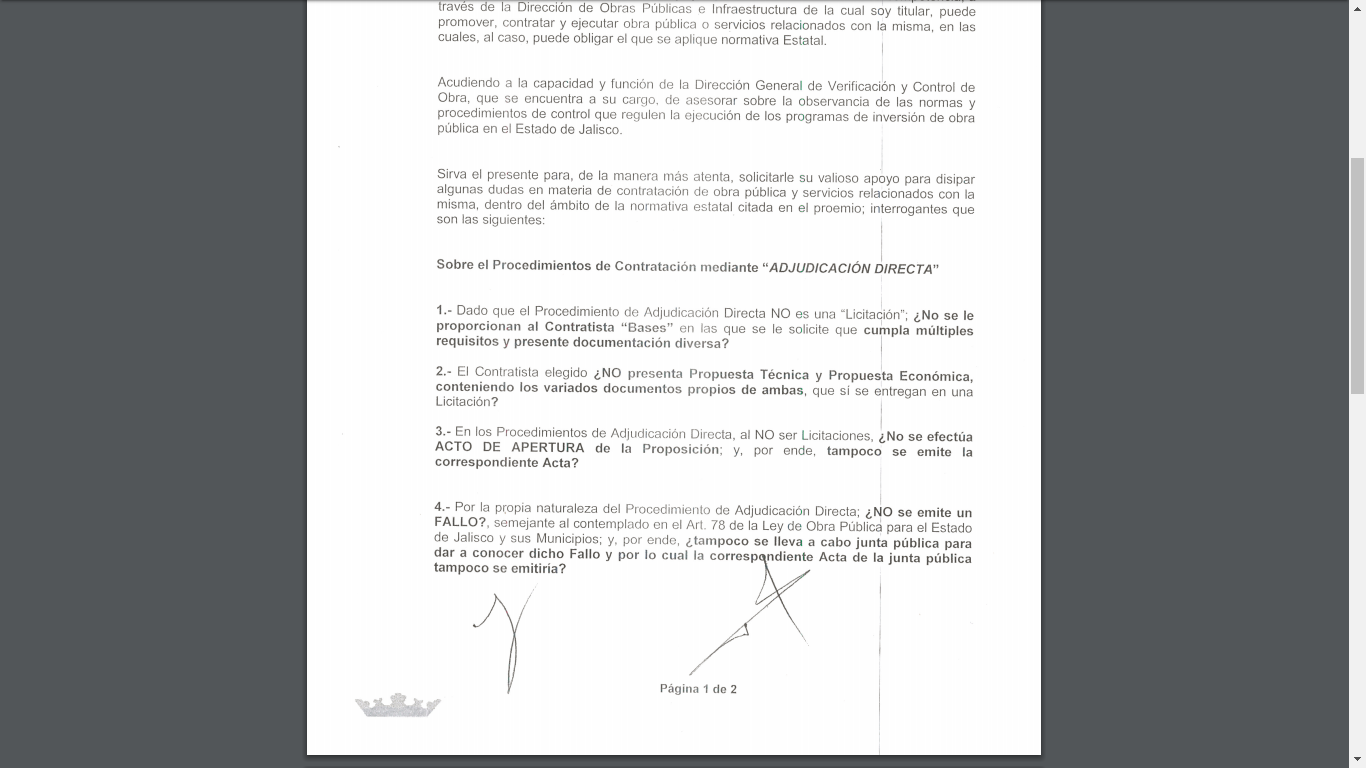 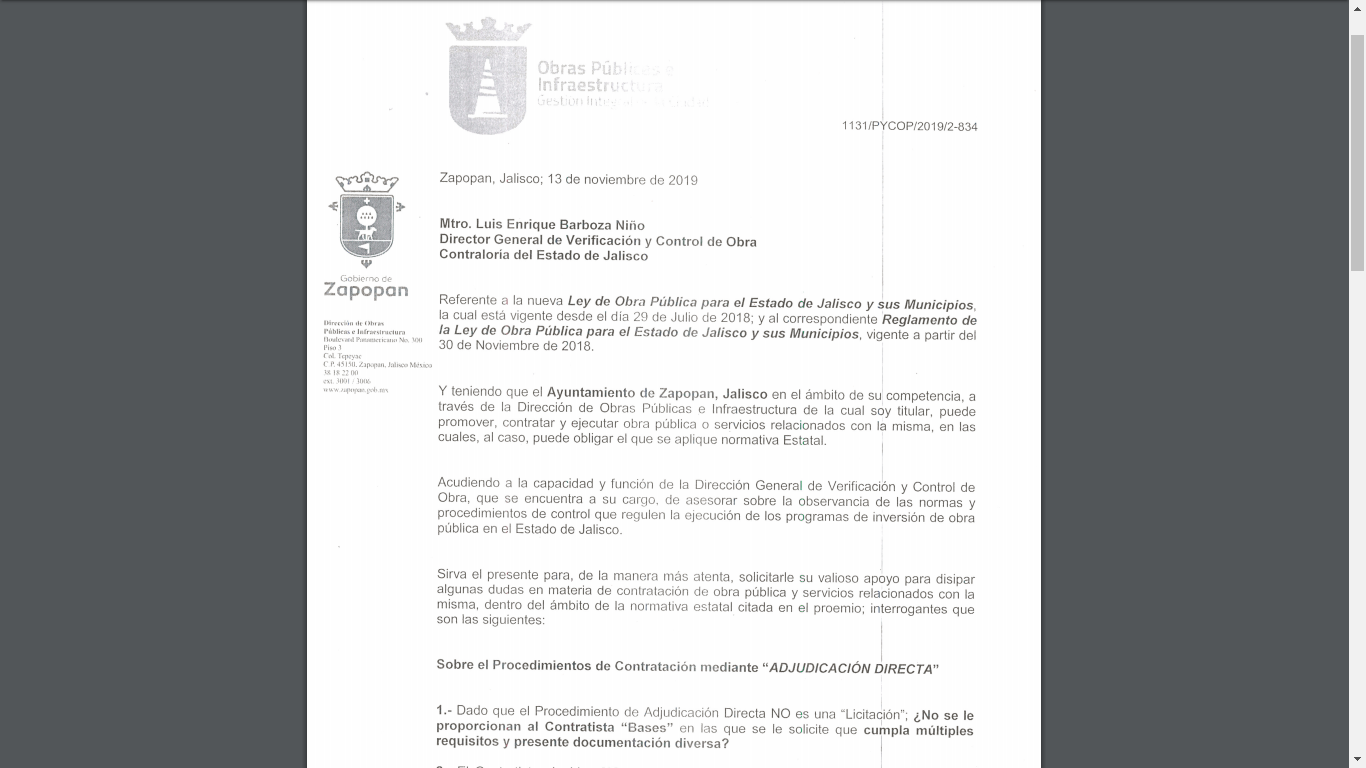 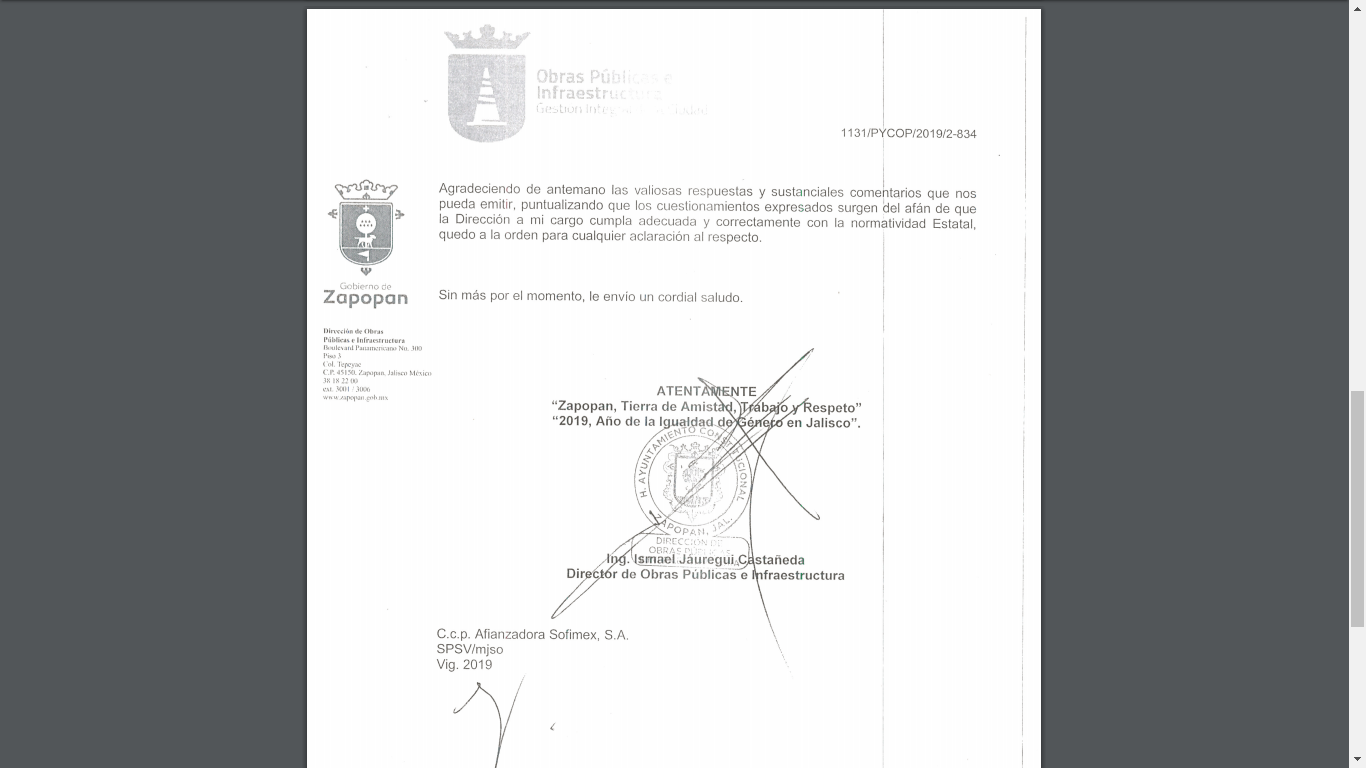 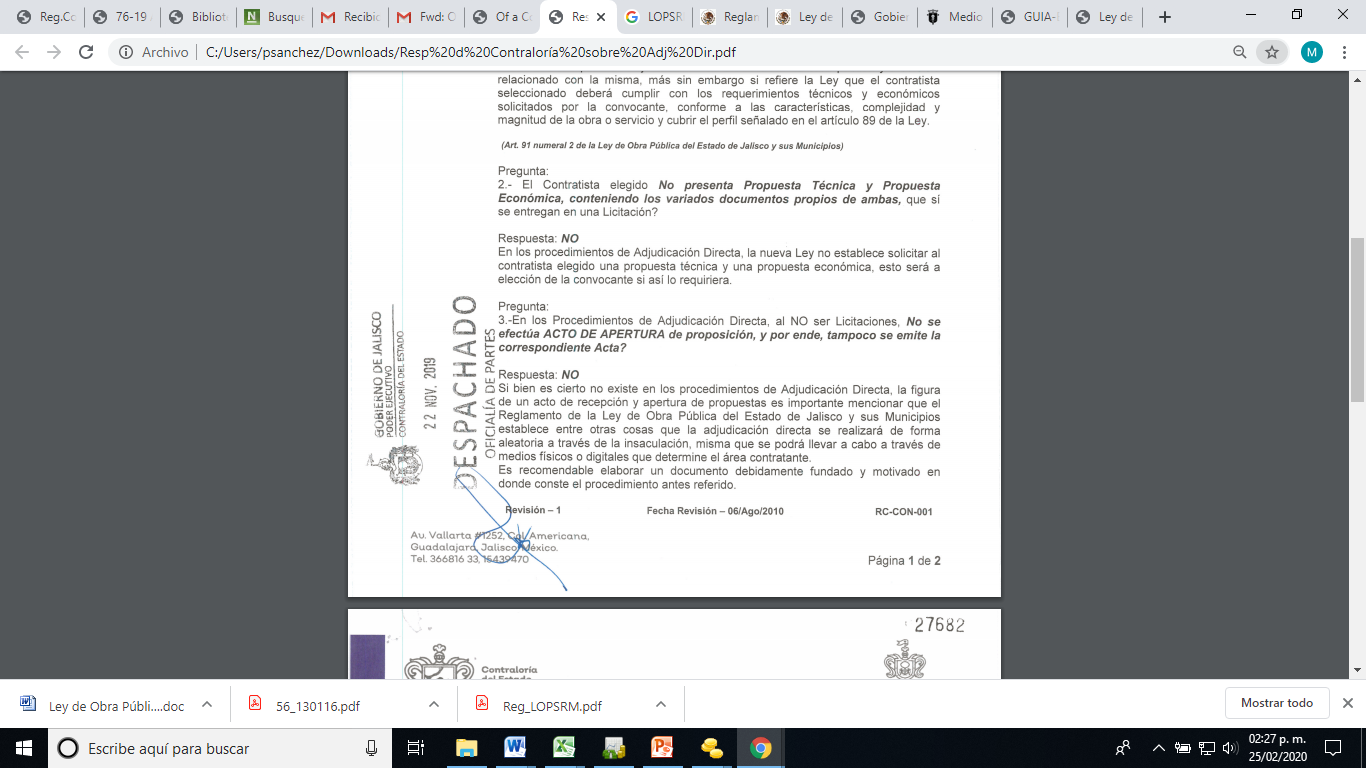 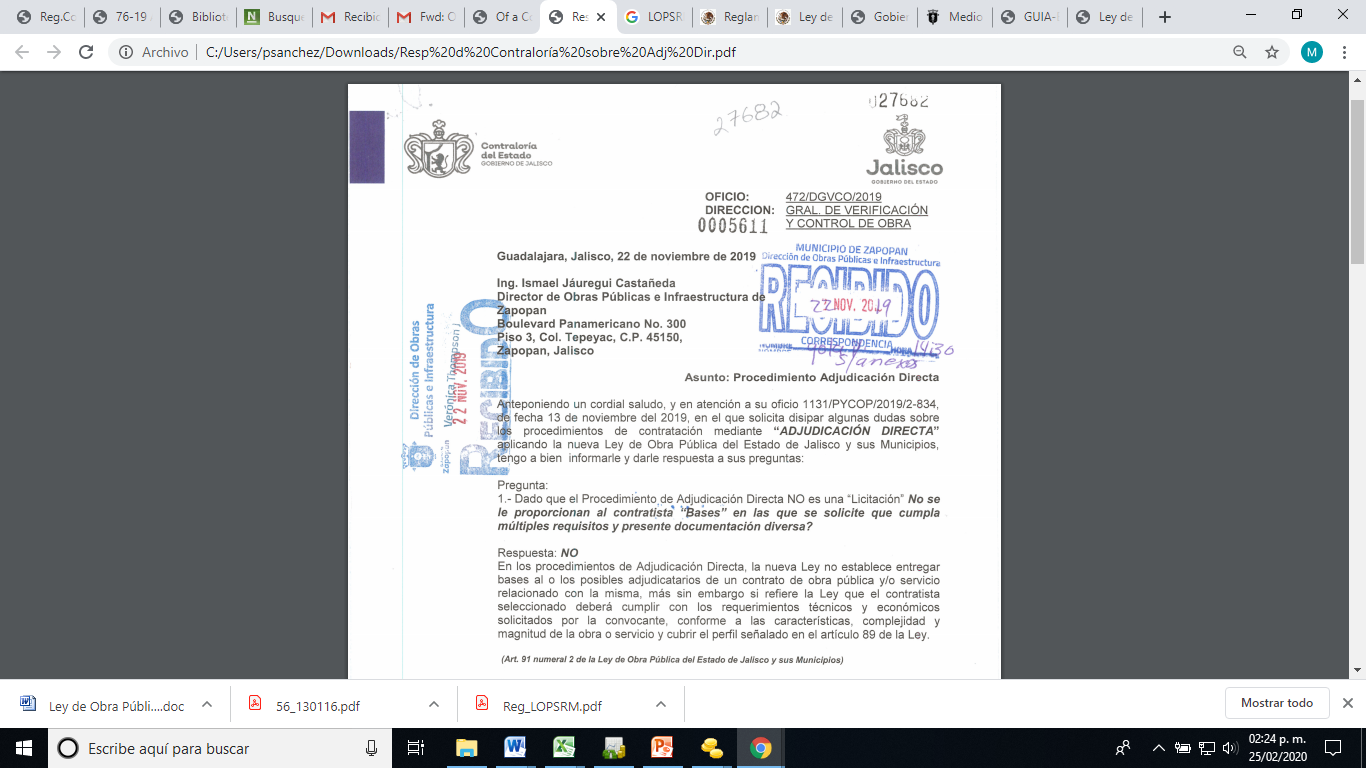 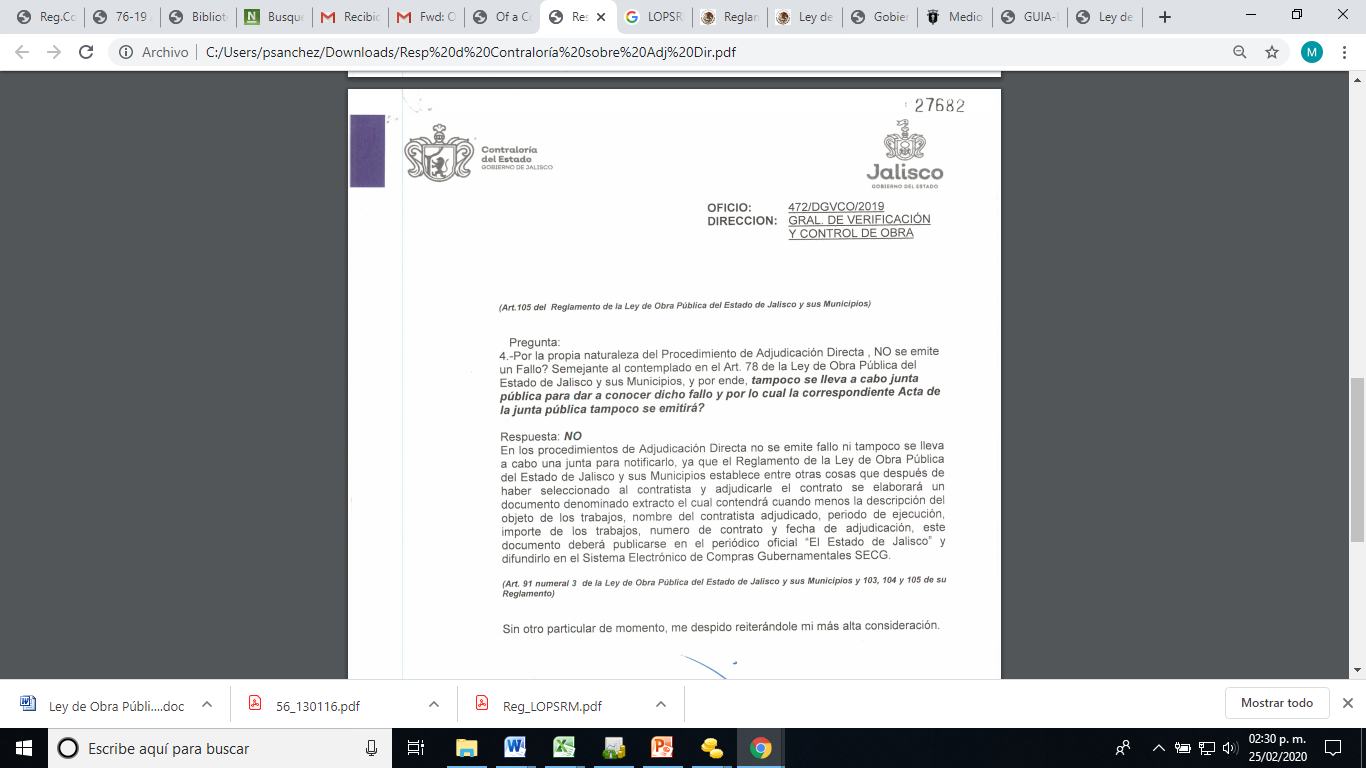 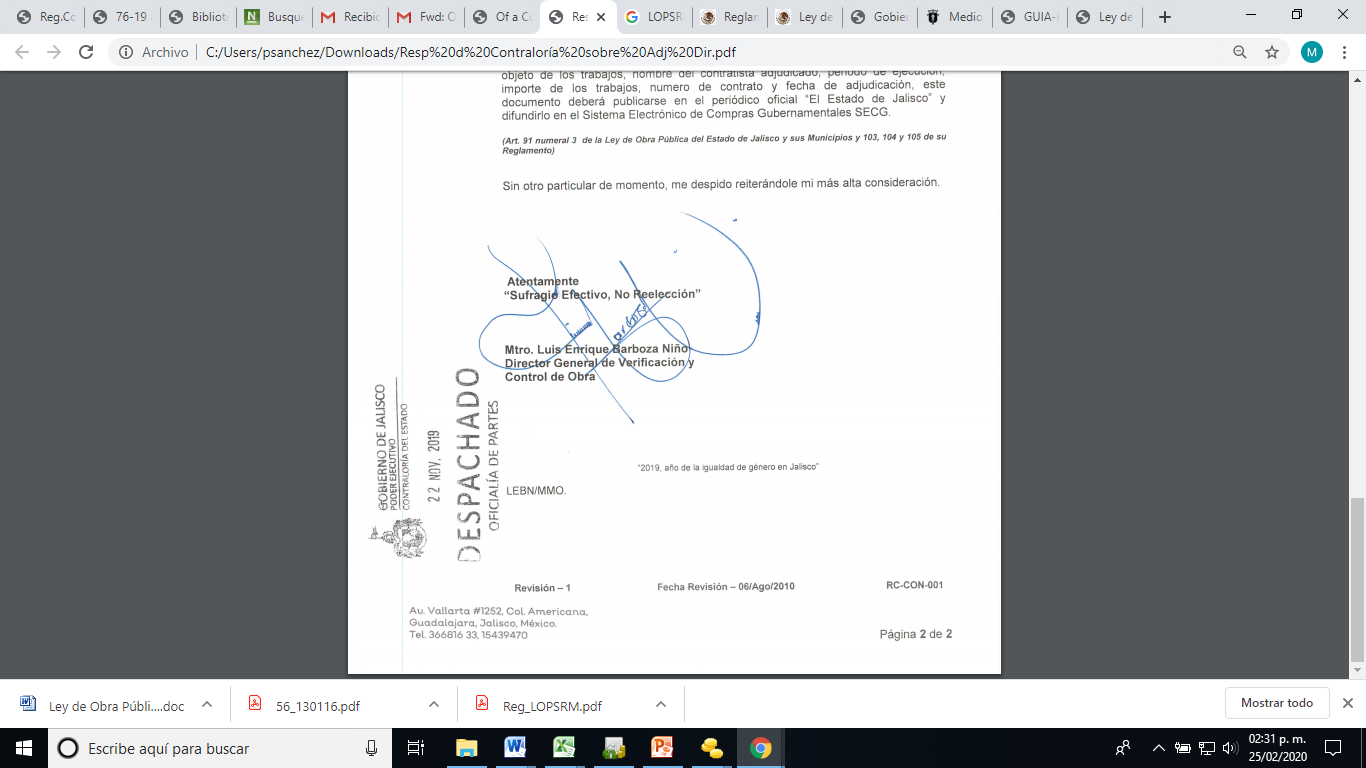 Regidora Lic. Laura Gabriela Cárdenas Rodríguez, Representante Suplente de la Comisión Colegiada y Permanente de Hacienda, Patrimonio y Presupuestos, hace uso de la voz mencionando: y sobre todo que lo tomen en cuenta para la integración de su Reglamento y esto tiene que quedar en el reglamento con toda claridad.La LAF. Sandra Patricia Sánchez Valdez hace uso de la voz mencionado: Todo esto lo bajamos a las bases de licitación. La Ley te marca ciertas cosas obligatorias y todo lo demás nosotros lo podemos bajar bien específico en las bases de licitación de cada concurso.Ing. Ismael Jáuregui Castañeda, Secretario Técnico de la Comisión de Asignación de Contratos de Obra Pública, hace uso de la voz mencionando: Todo esto el municipio de Zapopan lo ha estado marcando mucho en cuanto a la reducción del uso de papel, que mejor que el cuidado de los insumos que tenemos, esto no con la libertad de no presentarlos si no presentarlos en otro formato, lo que sea necesariamente presentarlo en formato físico y lo demás de manera digital, tenemos algunos ajustes que hacer en la comisión, por ejemplo tenemos que buscar la manera de tener equipos de computo aquí para poder estar verificando los discos y/o memorias que nos hagan llegar con la información y poder ratificar que las propuestas vengan completas y que cumplan con cada una de ellas para que cumplan con la Ley y el Reglamento en este caso.Lic. Fermín Cortes Gutiérrez, Representante Titular de la Cámara Mexicana de la Industria de la Construcción, hace uso de la voz mencionando: Nosotros queremos agradecer a la licenciada a la regidora por tomar en cuenta los cuestionamientos que nosotros hicimos para el Reglamento, y esperamos seguir colaborando en lo que sigue.Sin otro asunto que tratar el Presidente de la Comisión, C. Lic. Francis Bujaidar Ghoraichy, da por terminada la Tercera sesión de la Comisión de Asignación y Contratación de Obra Pública para el Municipio de Zapopan, Jalisco, de la presente administración, siendo las 11:35 once horas con treinta y cinco minutos  del día 27 veintisiete de febrero de 2020 dos mil veinte, elaborándose a presente acta como constancia, firmando las autoridades, así como representantes de los organismos colegiados a los que hace mención el artículo sexto del reglamento de asignación y contratación de obra pública para el municipio de Zapopan, Jalisco, que estuvieron presentes y así quisieron hacerlo.NO. DE CONTRATO	DESCRIPCIÓN DE LA OBRADOPI-MUN-PP-EP-CI-102-2019Rehabilitación de Parque Agroecológico en la Colonia Santa Margarita, Municipio de Zapopan, Jalisco. DOPI-MUN-PP-PAV-CI-103-2019Adecuaciones en la pavimentación, señalamientos, banquetas y accesos universales en la Av. Industria Textil, en la colonia Altagracia, municipio de Zapopan, Jalisco.NO. DE CONTRATO	DESCRIPCIÓN DE LA OBRADOPI-MUN-CR-IE-CI-007-2020Ampliación de la construcción del Centro Artístico, Lúdico y Cultural para Adolescentes y Jóvenes “CALUC” ubicado en la colonia Quinta del Federalismo, frente 1, municipio de Zapopan, Jalisco.DOPI-MUN-CR-ID-CI-008-2020Rehabilitación de la Unidad Deportiva “Lomas de Zapopan”, en el municipio de Zapopan, Jalisco.DOPI-MUN-CR-ID-CI-010-2020Rehabilitación de la Unidad Deportiva Las Aguilas III, en el municipio de Zapopan, Jalisco.NO. DE CONTRATO	DESCRIPCIÓN DE LA OBRADOPI-MUN-CUSMAX-EP-CI-009-2020Continuación de la construcción del Parque Líneal, delimitación de barda perimetral y peatonalización en la colonia Jardines del Vergel, municipio de Zapopan, Jalisco.NO. DE CONTRATO	DESCRIPCIÓN DE LA OBRADOPI-MUN-RM-IH-CI-011-2020Construcción del sistema Acuífero de Regulación e Infiltración, en la Cuenca del Arroyo la Campana, (SIARI II) municipio de Zapopan, Jalisco.DOPI-MUN-RM-ID-CI-012-2020Construcción de cancha de tochito bandera, área de crossfit, ejercitadores, baños, gradas y obra complementaria en la unidad Deportiva Tabachines, municipio de Zapopan, Jalisco.DOPI-MUN-RM-PAV-CI-013-2020: Ampliación del tercer carril y reencarpetamiento con asfalto, guarniciones, señalética horizontal y vertical de la avenida Aviación de la calle Ocampo hasta avenida Vallarta, municipio de Zapopan, Jalisco.NO.EMPRESA Y/O PERSONA FÍSICADOCUMENTACIÓNIMPORTE SIN I.V.A.1INGENIERIA Y SISTEMAS DE INFRAESTRUCTURA, S.A. DE C.V.SE ACEPTA$ 3´963,490.572CONSTRUMOVA, S.A. P.I. DE C.V.SE ACEPTA$ 4´087,441.893FLOTA CONSTRUCTORA, S.A. DE C.V.SE ACEPTA$ 4´148,753.474CONSTRUCTORA AMICUM, S.A. DE C.V.SE ACEPTA$ 4´014,306.915PROMOTORA Y EDIFICADORASIERRA BLANCA, S.A. DE C.V.NO SE PRESENTO$ 0.00NO.EMPRESA Y/O PERSONA FÍSICADOCUMENTACIÓNIMPORTE SIN I.V.A.1DESARROLLADORA EN INGENIERIAOPUS, S.A. DE C.V.SE ACEPTA$ 4´279,298.562DOMMONT CONSTRUCCIONES,S.A. DE C.V.SE ACEPTA$4´376,151.58 3CONSTRUCTORA Y SERVICIOS NOVACREA, S.A. DE C.V.SE ACEPTA$ 4´435,636.304CONSTRUCTORA MICOR, S.A. DE C.V.SE ACEPTA$4´490,528.52 5LIZETTE CONSTRUCCIONES,S.A. DE C.V.SE ACEPTA$ 4´579,146.53NO.EMPRESA Y/O PERSONA FÍSICADOCUMENTACIÓNIMPORTE SIN I.V.A.1EDIFICACIONES ESTRUCTURALESCOBAY, S.A. DE C.V.SE ACEPTA$5´615,825.81 2AXIOMA PROYECTOS E INGENIERÍA,S.A. DE C.V.  SE ACEPTA$ 5´797,040.973EDIFICACIONES Y PROYECTOS ROCA,S.A. DE C.V.SE ACEPTA$ 5´666,751.474IMEX CONSTRUCCIONES, S.A. DE C.V.SE ACEPTA$ 6´007,315.035RENCOIST CONSTRUCCIONES,S.A. DE C.V.  SE ACEPTA$ 5´708,985.81NO.EMPRESA Y/O PERSONA FÍSICADOCUMENTACIÓNIMPORTE SIN I.V.A.1INOVACIONES EN MOBILIARIOURBANO S.A. DE C.V.  SE ACEPTA$7´686,781.29 2DESARROLLADORA LUMADI,S.A. DE C.V.CARTA DE DISCULPA$ 0.003GA URBANIZACIÓN, S.A. DE C.V.  SE ACEPTA$8´074,126.64 4CONSTRUFLEXA, S.A. DE C.V.  SE ACEPTA$ 7´916,191.015URBANIZACIONES INZUNZA, S.A. DE C.V.  SE ACEPTA$ 8´289,639.38NO.EMPRESA Y/O PERSONA FÍSICADOCUMENTACIÓNIMPORTE SIN I.V.A.1QUANTUM CONSTRUCTORES Y PROYECTOS, S.A. DE C.V.SE ACEPTA$ 6´433,490.692CONSTRUCCIONES ICU, S.A. DE C.V.  SE ACEPTA$6´243,959.27 3ACAR OBRAS Y PROYECTOS, S.A. DE C.V.SE ACEPTA$6´561,958.864EDIFICACIONES CALIA, S.A. DE C.V.SE ACEPTA$6,780,941.64 5PROTOGRIXI, S.A. DE C.V.  SE ACEPTA$6´624,918.54NO.EMPRESA Y/O PERSONA FÍSICADOCUMENTACIÓNIMPORTE SIN I.V.A.1GRUPO CONSTRUCTOR LOS MUROS,S.A. DE C.V. SE ACEPTA$ 6´028,563.492GRUPO CONSTRUCTOR INNOBLACK,S.A. DE C.V.SE ACEPTA$ 6´442,309.103CEELE CONSTRUCCIONES, S.A. DE C.V.SE ACEPTA$ 6´388,994.184GALJACK ARQUITECTOS Y CONSTRUCCIONES,S.A. DE C.V.NO SE PRESENTO$ 0.005CONSTRUCCIONES PARAÍSOS, S.A. DE C.V.SE ACEPTA$ 6´338,188.82NO.EMPRESA Y/O PERSONA FÍSICADOCUMENTACIÓNIMPORTE SIN I.V.A.1HIDRODINAMICA DEL BAJÍO, S.A. DE C.V.  SE ACEPTA$ 7´137,445.222VELÁZQUEZ INGENIERÍA ECOLÓGICA, S.A. DE C.V.SE ACEPTA$ 6´993,724.193CONTROL DE CALIDAD DE MATERIALES SAN AGUSTÍN DE HIPONA, S.A. DE C.V.SE ACEPTA$ 6´896,331.814EDIFICACIÓN Y BIEN RAIZ S. DE R.L. DE C.V.SE ACEPTA$ 6´489,095.305SAVHO CONSULTORÍA Y CONSTRUCCIÓN, S.A. DE C.V.SE ACEPTA$ 6´733,622.77NO.EMPRESA Y/O PERSONA FÍSICADOCUMENTACIÓNIMPORTE SIN I.V.A.1CONSTRUCTORA Y EDIFICADORAPLASMA, S.A. DE C.V.  SE ACEPTA$ 2´262,166.062CONSTRUCTORA LEON+SALAS,S.A. DE C.V.SE DESECHA POR PRESENTAR ERRONEO EL DOCUMENTO PE-03$ 0.003CONSTRUCTORA LASA, S.A. DE C.VPRESENTO CARTA DE DISCULPA$ 0.0043G ACEVEDO CONSTRUCTORA BIM,S.A. DE C.V.SE ACEPTA$ 2´046,935.595INGENIERIA E INFRAESTRUCTURA DEL VALLE, S.A. DE C.V.SE ACEPTA$2´334,758.70  NO.EMPRESA Y/O PERSONA FÍSICADOCUMENTACIÓNIMPORTE SIN I.V.A.1PARED URBANA, S.A. DE C.V.  SE ACEPTA$ 5´766,859.752ALDSANBM CONSTRUCTORA, S.A. DE C.V.  SE ACEPTA$ 5´787,714.883KAROL URBANIZACIONES Y CONSTRUCCIONES, S.A. DE C.V.  SE ACEPTA$5´640,111.814CODECAM CONSTRUCCIONES, S.A. DE C.V.  SE ACEPTA$ 5´915,219.875PROYECTOS Y CONSTRUCCIONES BELA, S.A. DE C.V.  SE ACEPTA$ 6´108,941.65OBJETO DE OBRANÚMERO DE CONTRATOADJUDICATARIOIMPORTE ASIGNACIÓNAVANCE FÍSICOObras emergentes y de contingencia en el Municipio de Zapopan, Jalisco. Frente 1.DOPI-MUN-RM-CONT-AD-014-2020Pixide Constructora, S.A. de C.V.$918,024.29 100%Obras emergentes y de contingencia en el Municipio de Zapopan, Jalisco. Frente 2DOPI-MUN-RM-CONT-AD-015-2020Atelier BCM, S.A. de C.V.$1,350,254.55100%Construcción de la línea de electrificación para pozo profundo El Briseño, ubicado en la Colonia el Briseño Municipio de Zapopan, Jalisco.DOPI-MUN-RM-ELE-AD-016-2020Constructora y Urbanizadora Portokali, S.A. de C.V. $915,557.87100%OBJETO DE OBRANÚMERO DE CONTRATOADJUDICATARIOIMPORTE ASIGNACIÓNAVANCE FÍSICOObra complementaria para la construcción de parque lineal en Av. La Mancha, en las colonias Altagracia y Arcos de Zapopan, municipio de Zapopan, Jalisco.DOPI-MUN-RM-EP-AD-017-2020Metropolizadora de Servicios para la Construcción, S.A. de C.V.$1´861,917.55100%Obra complementaria para la pavimentación de la calle Valle de Tesistán, con concreto Hidráulico, en la Localidad de Tesistán, Municipio de Zapopan, Jalisco.DOPI-MUN-RM-PAV-AD-018-2020DOS-HB Construcción, S.A. de C.V.$857,192.65100%Construcción de crucero seguro en Av. López Mateos con calle San Antonio, Municipio de Zapopan, Jalisco.DOPI-MUN-RM-PAV-AD-019-2020Servicios Metropolitanos de Jalisco, S.A. de C.V.$484,766.84100%Obra complementaria para la construcción de colector de aguas residuales en la colonia Colinas del Rio, municipio de Zapopan, Jalisco.DOPI-MUN-RM-DS-AD-020-2020Lacariere Edificaciones, S.A. de C.V.$870,549.12100%Diagnóstico, diseño y proyectos de infraestructura eléctrica 2020, frente 1, municipio de Zapopan, Jalisco.DOPI-MUN-RM-SERV-AD-021-2020Construcciones y Extructuras Itz, S.A. de C.V.$550,928.40100%Diagnóstico, diseño y proyectos hidráulicos 2020, frente 1, de diferentes redes de agua potable y alcantarillado, municipio de Zapopan Jalisco.DOPI-MUN-RM-SERV-AD-022-2020Savho Consultoría y Construcción, S.A. de C.V.$699,978.62100%Diagnóstico, diseño y proyectos estructurales de diferentes elementos del programa 2020, frente 1, municipio de Zapopan, Jalisco.DOPI-MUN-RM-SERV-AD-023-2020Central Edificaciones, S.A. de C.V.$600,896.34100%Estudios básicos topográficos para diferentes proyectos 2020, frente 1, municipio de Zapopan, Jalisco.DOPI-MUN-RM-SERV-AD-024-2020Constructora de Occidente MS, S.A. de C.V.$902,538.76100%Estudios de mecánica de suelos y diseño de pavimentos de diferentes obras 2020, frente 1, municipio de Zapopan, Jalisco.DOPI-MUN-RM-SERV-AD-025-2020Construcciones Darae, S.A. de C.V.$585,694.215%Control de calidad de diferentes obras 2020, frente 1, municipio de Zapopan.DOPI-MUN-RM-SERV-AD-026-2020Ingeniería de Suelos Asesoría y Laboratorio, S.A. de C.V.$719,847.6615%CONTRATOOBJETO DE OBRAIMPORTE CONTRATOIMPORTE CONVENIOIMPORTE TOTAL%DOPI-MUN-RM-IM-AD-370-2017Cimentación y estructura para la rampa de accesibilidad al CRI Centro de Autismo, ubicado en Av. Juan Pablo II, colonia Fovisste, municipio de Zapopan, Jalisco             $1,495,654.87                           $278,989.03                       $1,774,643.90 18.65